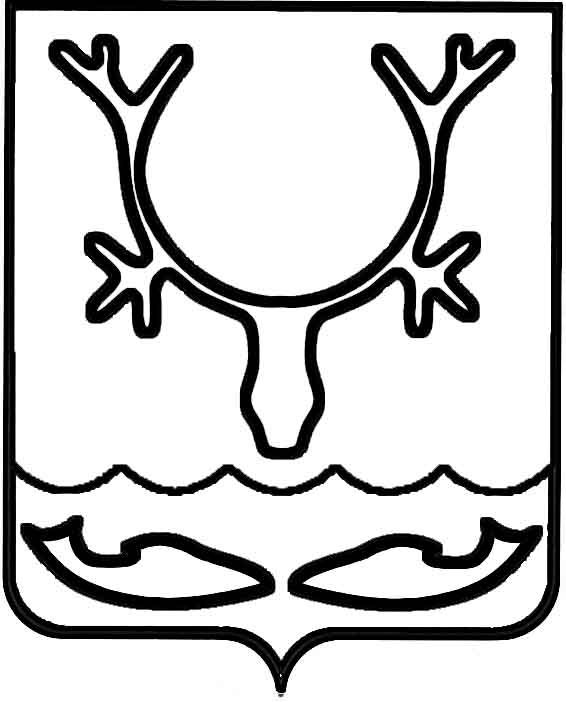 Администрация МО "Городской округ "Город Нарьян-Мар"РАСПОРЯЖЕНИЕот “____” __________________ № ____________		г. Нарьян-МарВнести в Положение о порядке проведения служебных проверок                            в отношении муниципальных служащих, работников Администрации МО "Городской округ "Город Нарьян-Мар", утвержденное распоряжением Администрации МО "Городской округ "Город Нарьян-Мар" от 30.01.2015 № 51-р, изменение, изложив абзац первый пункта 2.1. в следующей редакции:"Служебная проверка проводится на основании решения главы муниципального образования "Городской округ "Город Нарьян-Мар" либо лица, исполняющего обязанности главы МО "Городской округ "Город Нарьян-Мар"           (далее – Глава МО), принятого в виде распоряжения, подготовка которого осуществляется отделом муниципальной службы и кадров Администрации муниципального образования "Городской округ "Город Нарьян-Мар".".Настоящее распоряжение вступает в силу с момента подписания и подлежит размещению на официальном сайте Администрации муниципального образования "Городской округ "Город Нарьян-Мар".0904.2015196-рО внесении изменения в Положение                        о порядке проведения служебных проверок           в отношении муниципальных служащих, работников Администрации МО "Городской округ "Город Нарьян-Мар"И.о. главы МО "Городской округ "Город Нарьян-Мар" А.Б.Бебенин